Phần đáp án câu trắc nghiệm: Tổng câu trắc nghiệm: 40.SỞ GD&ĐT ĐẮK LẮKTRƯỜNG THPT NGÔ GIA TỰ ĐÁP ÁN KIỂM TRA CUỐI HỌC KỲ 2
NĂM HỌC 2021-2022MÔN TIẾNG ANH (hệ 7 năm) – Khối lớp 10 Thời gian làm bài : 45 phút 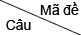 0010020030040050060070081[0.25] D[0.25] B[0.25] A[0.25] C[0.25] C[0.25] D[0.25] A[0.25] C2[0.25] A[0.25] B[0.25] B[0.25] C[0.25] B[0.25] D[0.25] C[0.25] A3[0.25] A[0.25] A[0.25] D[0.25] A[0.25] C[0.25] D[0.25] C[0.25] C4[0.25] A[0.25] B[0.25] B[0.25] B[0.25] C[0.25] C[0.25] A[0.25] D5[0.25] D[0.25] B[0.25] B[0.25] C[0.25] B[0.25] C[0.25] D[0.25] A6[0.25] D[0.25] B[0.25] C[0.25] D[0.25] D[0.25] B[0.25] C[0.25] C7[0.25] D[0.25] B[0.25] D[0.25] B[0.25] B[0.25] B[0.25] D[0.25] C8[0.25] D[0.25] A[0.25] B[0.25] D[0.25] A[0.25] D[0.25] C[0.25] C9[0.25] A[0.25] A[0.25] B[0.25] C[0.25] D[0.25] A[0.25] B[0.25] D10[0.25] A[0.25] A[0.25] A[0.25] C[0.25] A[0.25] A[0.25] B[0.25] D11[0.25] A[0.25] A[0.25] A[0.25] B[0.25] D[0.25] C[0.25] C[0.25] C12[0.25] C[0.25] D[0.25] D[0.25] C[0.25] C[0.25] B[0.25] A[0.25] B13[0.25] A[0.25] C[0.25] A[0.25] A[0.25] B[0.25] A[0.25] D[0.25] B14[0.25] B[0.25] A[0.25] B[0.25] A[0.25] A[0.25] D[0.25] A[0.25] C15[0.25] B[0.25] C[0.25] D[0.25] C[0.25] B[0.25] C[0.25] A[0.25] B16[0.25] D[0.25] B[0.25] B[0.25] D[0.25] B[0.25] D[0.25] B[0.25] A17[0.25] A[0.25] C[0.25] B[0.25] A[0.25] C[0.25] C[0.25] B[0.25] A18[0.25] A[0.25] A[0.25] B[0.25] A[0.25] A[0.25] C[0.25] D[0.25] A19[0.25] B[0.25] B[0.25] D[0.25] C[0.25] C[0.25] D[0.25] C[0.25] B20[0.25] D[0.25] B[0.25] D[0.25] D[0.25] D[0.25] C[0.25] D[0.25] C21[0.25] D[0.25] A[0.25] B[0.25] B[0.25] D[0.25] A[0.25] A[0.25] B22[0.25] A[0.25] D[0.25] D[0.25] D[0.25] B[0.25] B[0.25] A[0.25] A23[0.25] B[0.25] C[0.25] A[0.25] D[0.25] D[0.25] B[0.25] D[0.25] D24[0.25] A[0.25] D[0.25] B[0.25] B[0.25] B[0.25] A[0.25] D[0.25] D25[0.25] A[0.25] B[0.25] A[0.25] C[0.25] D[0.25] A[0.25] C[0.25] D26[0.25] A[0.25] A[0.25] D[0.25] C[0.25] B[0.25] A[0.25] B[0.25] A27[0.25] C[0.25] B[0.25] B[0.25] A[0.25] C[0.25] A[0.25] C[0.25] C28[0.25] C[0.25] D[0.25] D[0.25] A[0.25] C[0.25] A[0.25] B[0.25] A29[0.25] A[0.25] B[0.25] D[0.25] D[0.25] C[0.25] B[0.25] A[0.25] A30[0.25] C[0.25] A[0.25] D[0.25] B[0.25] D[0.25] B[0.25] B[0.25] C31[0.25] B[0.25] B[0.25] A[0.25] B[0.25] A[0.25] A[0.25] B[0.25] B32[0.25] A[0.25] B[0.25] A[0.25] A[0.25] B[0.25] A[0.25] B[0.25] B33[0.25] A[0.25] A[0.25] A[0.25] A[0.25] B[0.25] A[0.25] A[0.25] A34[0.25] A[0.25] B[0.25] B[0.25] B[0.25] A[0.25] B[0.25] B[0.25] A35[0.25] B[0.25] A[0.25] B[0.25] B[0.25] B[0.25] A[0.25] A[0.25] A36[0.25] C[0.25] D[0.25] B[0.25] A[0.25] B[0.25] B[0.25] D[0.25] D37[0.25] D[0.25] C[0.25] B[0.25] A[0.25] C[0.25] B[0.25] D[0.25] B38[0.25] C[0.25] C[0.25] D[0.25] B[0.25] A[0.25] B[0.25] B[0.25] A39[0.25] A[0.25] D[0.25] A[0.25] B[0.25] D[0.25] D[0.25] B[0.25] B40[0.25] D[0.25] D[0.25] D[0.25] C[0.25] B[0.25] B[0.25] B[0.25] C